РЕШЕНИЕ28.03.2018                                                                                                         № 65Об отмене решения Совета депутатов от 30.03.2013 № 79 «Об утверждении Положения о классных чинах муниципальных служащих в муниципальном образовании Рязановский сельсовет, о порядке их присвоения и сохранения»На основании экспертного заключения Государственно- правового управления аппарата губернатора и правительства Оренбургской области,  на решение Совета депутатов муниципального образования Рязановский сельсовет Асекеевского района Оренбургской области от 30.03.2013 № 79 «Об утверждении Положения о классных чинах муниципальных служащих в муниципальном образовании Рязановский сельсовет, о порядке их присвоения и сохранения» Совет депутатов решил:Решение Совета депутатов от 30.03.2013 № 79 «Об утверждении Положения о классных чинах муниципальных служащих в муниципальном образовании Рязановский сельсовет, о порядке их присвоения и сохранения» отменить.Решение вступает в силу после его обнародования.Глава сельсоветапредседатель Совета депутатов                                                      А.В. Брусилов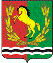 СОВЕТ ДЕПУТАТОВМУНИЦИПАЛЬНОГО ОБРАЗОВАНИЯ РЯЗАНОВСКИЙ СЕЛЬСОВЕТАСЕКЕЕВСКОГО РАЙОНА ОРЕНБУРГСКОЙ ОБЛАСТИтретьего созыва